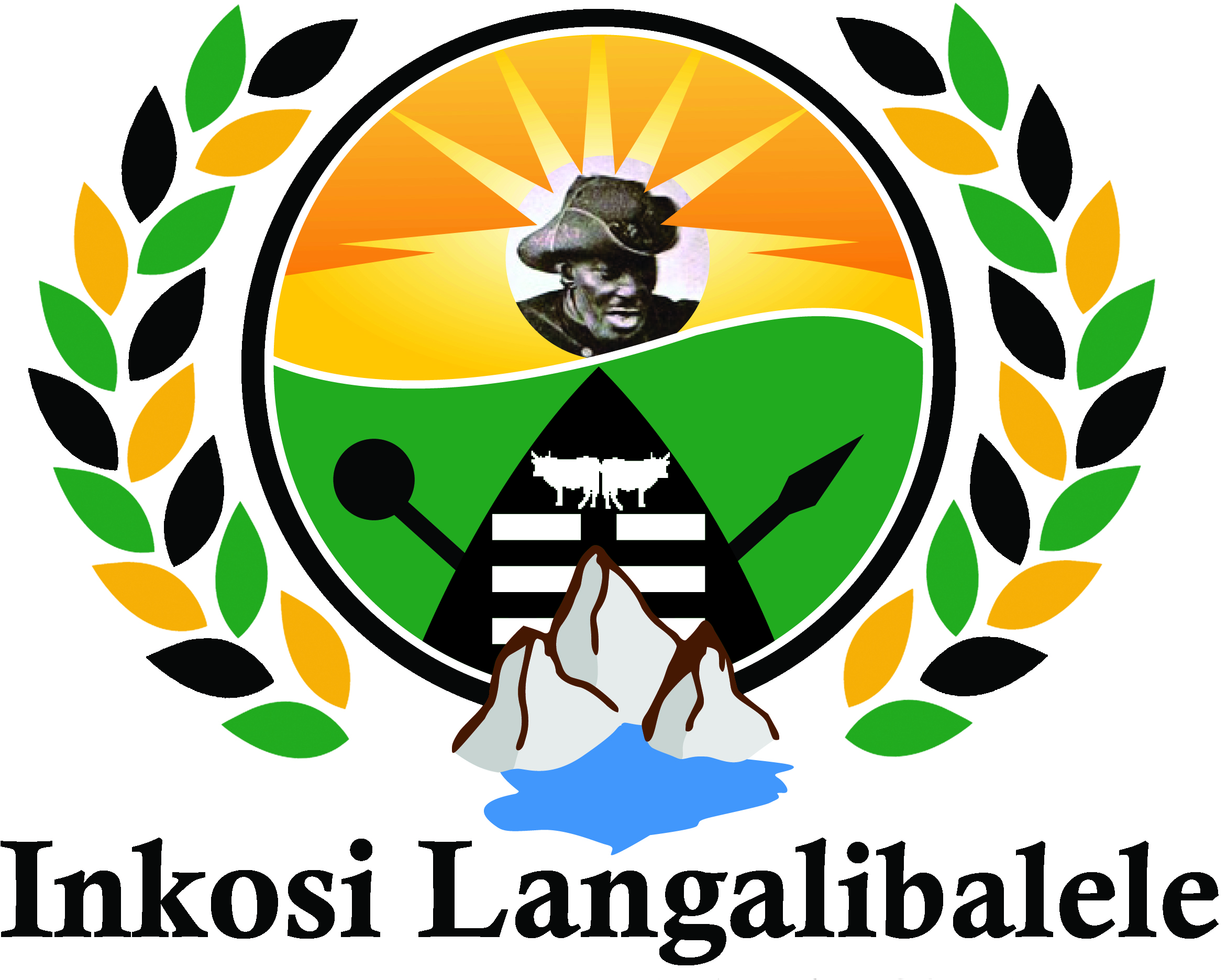                                 LOCAL MUNICIPALITY – UMKHANDLU WENDAWOSCM OFFICEPO BOX 15, Estcourt, 3310, Physical Address: Civic Building, Victoria Street, Estcourt, 3310Tel. No.:  036 342 7800, Fax: 036 352 5829 Email: nompilo@ilm.gov.zaDear Sir / MadamREQUEST FOR WRITTEN OR VERBAL QUOTATIONS Below R30000.00 REQ/REF 001800Kindly furnish me with a written quotation for the supply of the goods/services as detailed in the enclosed schedule.The quotation must be submitted on the letterhead of your business and can either be e-mailed to nompilo@ilm.gov.za or sindyj@ilm.gov.za or hand delivered to Civic Building, Victoria street 3310 by no later than the 16/09/2019.Enquiries: The following conditions will apply:Price(s) quoted must be valid for at least thirty (30) days from date of your offer.Price(s) quoted must be firm and must be inclusive of VAT.A firm delivery period must be indicated.Valid Tax Clearance Certificate from the Receiver of Revenue.Signed MBD4 Forms.Proof of Treasury CSD registration.BBBEE certificate/affidavit. Failure to comply with these conditions may invalidate your offer.Yours faithfullyNompilo MnculwaneSCM OFFICER036 342 7846SCHEDULEDELIVERY ADDRESS:__________________________________________________________________________________Civic Building, Victoria Street Estcourt3310                    QTYDESCRIPTIONURGENT …..Request for quotation on the following:1000 leave books ( triplicate ) As per attachment PLEASE  TAKE NOTE OF CORRECTIONS /CHANGES